17 листопада 2016 року на базі КЗО « Дошкільний навчальний заклад ( ясла-садок) №351» ДМР відбувся міський  семінар « Психологічний супровід дітей з особливими освітніми потребами» для практичних психологів які працюють у дошкільних навчальних закладах компенсуючого та комбінованого типу, керівників районних методичних об’єднань ДНЗ міста Дніпра.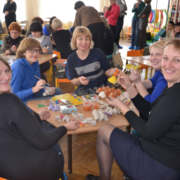 Мета семінару: Вивчення індивідуальних особливостей дітей з особливими освітніми потребами, організація навчально-виховного процесу для дітей з особливими освітніми потребами, ознайомлення з формами навчання, методами корекційно-розвивальної роботи. У роботі семінару взяли участь: Завідувач Комунального  закладу освіти « Дошкільний навчальний заклад ( ясла-садок) №з51, Любов Миколаївна УманецьМетодист з питань психології та соціальної роботи  методичного центру управління освіти департаменту гуманітарної політики Дніпропетровської міської ради, Данілова Галина Миколаївна  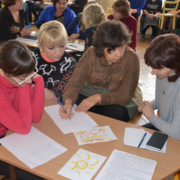 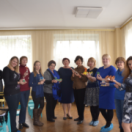 Під час теоретичного блоку, який був представлений у формі мультимедійної презентації,  Любов Володимирівна Дорошенко, практичний психолог КЗО « ДНЗ №351» ознайомила присутніх з  програмою роботи психологічної служби з дітьми з особливими потребами, організацією корекційних занять і головними напрямками роботи з такими дітьми. Наголосила на тому, що районна  ПМПК тісно співпрацює з практичними психологами навчальних закладів адже саме вони виявляють фактори, які зумовлюють труднощі пізнавальної діяльності, спілкування та соціальної адаптації, а також потенційні можливості дитини. Планують свою корекційно-розвивальну діяльність з урахуванням отриманих матеріалів. 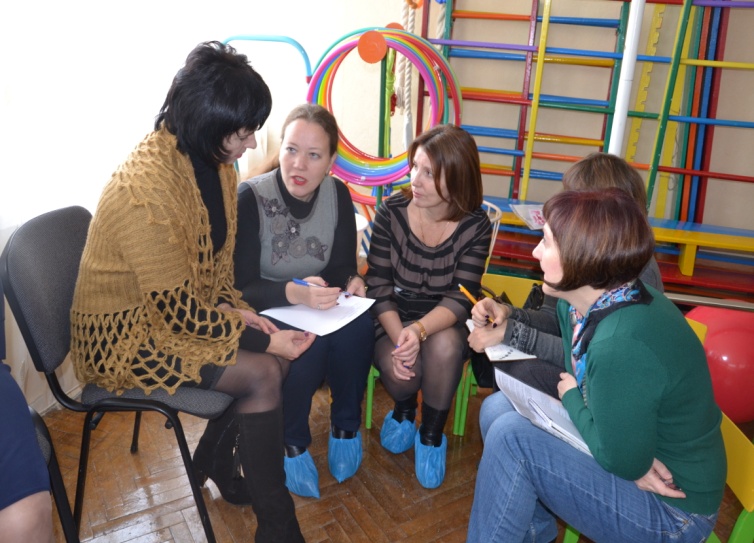 У практичній частині семінару, були представлені вправи на розвиток комунікативних здібностей, пізнавальних процесів дітей з різними нозологіями, стабілізацію самооцінки, зняття тривожності, розвиток довіри, емпатії. Практичні психологи під час вправи « У дружньому колі» визначили основні  завдання інклюзивного навчання, які повинні вирішувати навчальні заклади та освітні установи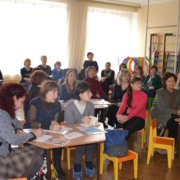 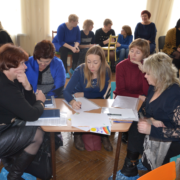 забезпечення різнобічного розвитку дітей, реалізація їх здібностей;створення освітньо-реабілітаційного середовища для задоволення освітніх потреб учнів з особливими освітніми потребами; створення позитивного мікроклімату в навчальному закладі інклюзивним навчанням, формування активного міжособистісного спілкування  дітей з вадами розвитку з іншими вихованцями; забезпечення диференційованого психолого-педагогічного супроводу дітей з особливими освітніми потребами;надання консультативної допомоги сім’ям, які виховують таких дітей, залучення батьків до розроблення індивідуальних планів та програм навчання. 